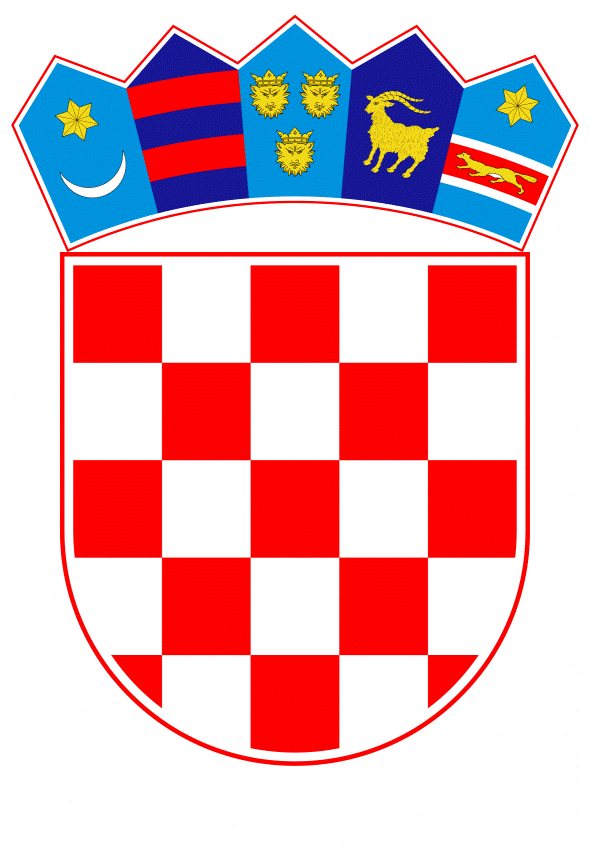 VLADA REPUBLIKE HRVATSKEZagreb, 11. svibnja 2023.______________________________________________________________________________________________________________________________________________________________________________________________________________________________PrijedlogNa temelju članka 31. stavka 3. Zakona o Vladi Republike Hrvatske („Narodne novine“, br. 150/11., 119/14., 93/16., 116/18. i 80/22.) i točaka II. i III. Odluke o kriterijima i postupku za prihvaćanje pokroviteljstva Vlade Republike Hrvatske („Narodne novine“, broj 44/16.), Vlada Republike Hrvatske je na sjednici održanoj 11. svibnja 2023. donijelaZ A K L J U Č A K 	Vlada  Republike Hrvatske prihvaća pokroviteljstvo nad održavanjem Večeri klapa iz hrvatskoga iseljeništva u domovini, sukladno Zamolbi Hrvatske matice iseljenika.KLASA:	 		URBROJ:			Zagreb,				                                                                                              PREDSJEDNIK                                                                                               mr. sc. Andrej PlenkovićOBRAZLOŽENJEPredsjednik Hrvatske matice iseljenika uputio je Vladi Republike Hrvatske zamolbu za pokroviteljstvo nad održavanjem Večeri klapa iz hrvatskoga iseljeništva u domovini koja će se održati 11. lipnja u 2023., u Hrvatskom narodnom kazalištu u Zagrebu.Ovo je treći susret klapa iz hrvatskoga iseljeništva koji se održava u domovini (prethodni susreti održani su 2006. i 2008.) te je na poziv klapama u cijelom svijetu da se prijave za sudjelovanje pristigao veliki broj prijava temeljem kojih će umjetnički direktor izabrati sudionike u skladu s programom koncerta.Klapsko pjevanje je vještina koju UNESCO štiti kao nematerijalno kulturno dobro te na poseban način čuva i njeguje hrvatski identitet i jezik i osnažuje veze s domovinom.Ovim Zaključkom predlaže se prihvaćanje pokroviteljstva Vlade Republike Hrvatske nad održavanjem Večeri klapa iz hrvatskoga iseljeništva u domovini.Predlagatelj:Ministarstvo vanjskih i europskih poslovaPredmet:Prijedlog za prihvaćanje pokroviteljstva Vlade Republike Hrvatske nad održavanjem Večeri klapa iz hrvatskoga iseljeništva u domovini